Progress On Year PlanObjective # 1 – Review 25 PoliciesReviewing 1 policy every weekFirst policy reviewed on Sept 4th Have reviewed 6 policiesDid not meet on the week of Oct 8th, or Reading Week (Oct 12th)Reviewed Bylaw 11/F, Bereavement OP, Services OP, Disciplinary Procedures OP, Ancillary Operations OP, and Retail Services OPPast Events, Projects & ActivitiesObjective #1 – Review 25 PoliciesReviewed 6 PoliciesFinished changes, wrote up memo, and submitted Bereavement OPLong-term Planning – Increase Transparency and Accessibility within MSUReorganized policy structureApproved policy reorganizationUpcoming Events, Projects & Activities Objective #1: - Review 25 PoliciesAnother 19 policies are still to be reviewed1 policy/weekly meetingPotentially combining Retail Services OP and Food & Beverage Services OPMore effective and consistent with other services’ organizationPass changes for Ancillary Operations Operating PolicyMemo written, changes to be passed by SRARestructure and define MSU ServicesComplete overhaul of Services Operating PolicyVery out of date and inconsistent Role Delegation:Each committee member is responsible for leading the review of 4 policies for the year; 2 per semester.Current ChallengesObjective #2 – Non-Functional Changes Overhaul Passing these changes quickly and successfully is incredibly difficultMemo has to be written for each policy changedOther Challenges: - Many projects on the goCommittee gets through many policies, but does not necessarily have time to write up all the changes for the more complicated onesThose are completed by AVP IG who is currently balancing many other projectsCOVID-19 Challenges: - New online world and challengesSwitching to all online learning brings a long adjustment period where students and staff are working more than usually to accommodateTechnical issues are prevalent especially during meetings where there can be major connectivity issuesVolunteersCommittee – The best committee to ever exist on EarthAll members are incredibly insightful and passionateFull commitment and great communication from membersFinally have full committee as all 4 SRA and 2 Non-SRA MSU member positions are filledInterests: Some members demonstrate interests in specific categories, others show broader range of interestsMembers use their passions to further their committee workSuccessesCommittee: Committee as a whole is a huge success, as members are so excellentInnovation: Set up great communication and documentation strategies for future successes of the MSUKind regards,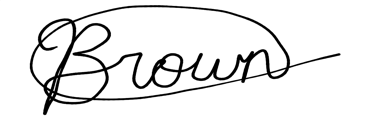 Michelle BrownAVP Internal GovernanceMcMaster Students Unionavpinternal@msu.mcmaster.ca.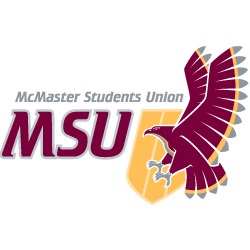 REPORTFrom the office of the…Internal Governance CommitteeTO:Members of the Student Representative AssemblyFROM:Michelle Brown – Associate Vice-President (Internal Governance)SUBJECT:SRA 20I ReportDATE:November 1st, 2020